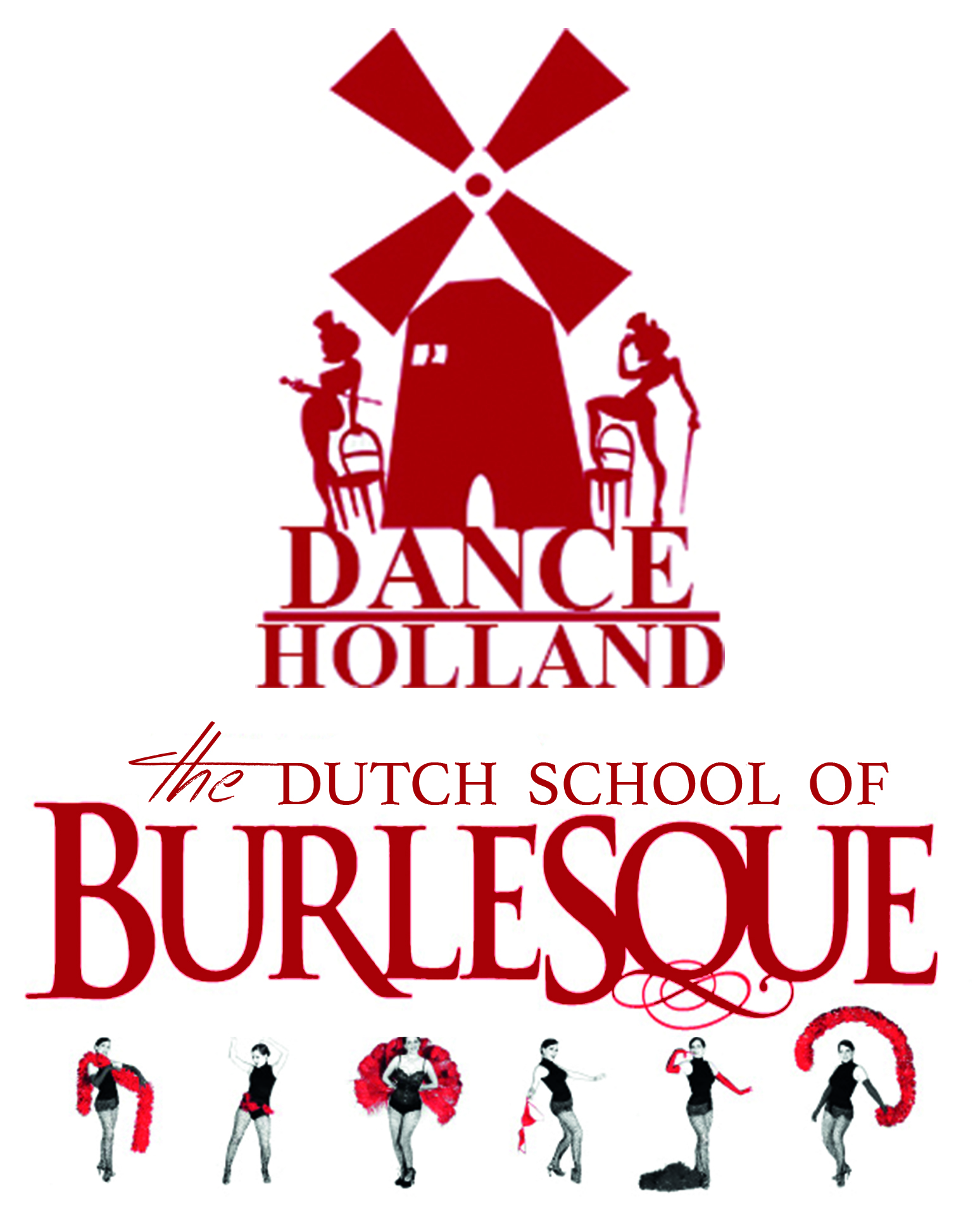 Zat 7/11Rotterdam 1400-1515 uur1515-1630 uur1630-1745 uur75 EURZat 28/11Den Bosch 1330-1445 uur 1445-1600 uur1600-1715 uur75 EURZo 8/11Den Bosch 1000-1115 uur1115-1230 uur65 EURZo 22/11Den Bosch1000-1115 uur1115-1230 uur65 EURVr 6/11Eindhoven1930-2045 uur2045-2200 uur79 EURVr 13/11Eindhoven 1930-2045 uur2045-2200 uur79 EURVr 20/11Eindhoven1930-2045 uur2045-2200 uur79 EURVr 27/11Eindhoven1930-2045 uur2045-2200 uur79 EURZo 29/11Eindhoven0930-1045 uur1045-1200 uur79 EURDi 27/10Eindhoven2000-2115 uur2115-2230 uur65 EURDi 24/11Eindhoven2000-2115 uur2115-2230 uur65 EURZat 21/11Haarlem1245-1400 uur1400-1515 uur1715-1830 uur 95 EURZat 21/11Amsterdam1045-12001200-1315 uur1315-1430 uur 79 EURZat 31/10Utrecht1100-1215 uur1215-1330 uur1630-1745 uur75 EURZat 14/11Utrecht1315-1430 uur1430-1545 uur75 EURZat 14/11Amersfoort1245-1400 uur1400-1515 uur95 EURZat 24/10Nijmegen1315-1430 uur1430-1545 uur95 EUR